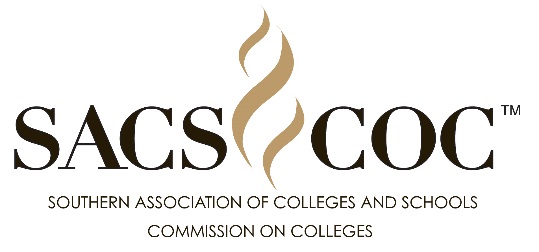 Name of the Institution:Date of the Review:SACSCOC Staff Member:Chair of the Committee (name, title, institution, city and state):Directions to Committee Chair for Part I:  Typically the overview can be copied and pasted from the institution’s Documentation for the Substantive Change Committee form and then edited as appropriate.  This section is intended to capture an overview of and rationale for the change, as well as the institution’s capacity for implementing the change.  Delete these directions and all other directions (blue font) prior to printing the final report.Directions to the Institution for Part 1:  Provide a timeline for the change.  Discuss the rationale for the change.  Include a completed “Institutional Summary Form Prepared for Commission Reviews.”Directions to Committee for Part II:  If the Committee determines that an institution is out of compliance with a standard or requirement, write a recommendation. Because a recommendation requires an institution to take corrective action, specific evidence of non-compliance must be included in the narrative. See Appendix I of the Handbook for Review Committees for guidelines for writing a recommendation. Number recommendations consecutively throughout the report and provide a summary list in Appendix B.  If the Committee determines that an institution is in compliance with a standard or requirement and a recommendation is not necessary, develop a comment in accordance with “Guidelines for Writing Comments for Committee Reports,” which is available in Appendix H of the Handbook for Review Committees.  Delete these directions prior to printing the final report.Directions to the Institution for Part II:  Provide narrative and documentation to support compliance with each standard, emphasizing the impact of the substantive change on that aspect of the institution. Only address the change in control, ownership, or governance except where broader information is needed to establish compliance.  Section 1: The Principle of Integrity1.1	The institution operates with integrity in all matters. 	(Integrity) [CR](Note: This principle is not addressed by the institution in its Compliance Certification.)Comment:Section 2: Mission2.1	The institution has a clearly defined, comprehensive, and published mission specific to the institution and appropriate for higher education.  The mission addresses teaching and learning and, where applicable, research and public service. 	(Institutional mission) [CR]Comment:Section 3: Basic Eligibility Standard3.1	An institution seeking to gain or maintain accredited status3.1.a	has degree-granting authority from the appropriate government agency or agencies. 	 (Degree-granting authority) [CR]Directions to the Institution: [Provide the legal name of the institution as well as the common name of the institution.  If the name(s) have changed as a result of the change in control, ownership, or governance, explain.  Include the dates for governmental approval and implementation of the change along with supporting documentation.]Comment:Section 4: Governing Board4.1	The institution has a governing board of at least five members that:	(a)	is the legal body with specific authority over the institution. (b)	exercises fiduciary oversight of the institution.(c)	ensures that both the presiding officer of the board and a majority of other voting members of the board are free of any contractual, employment, personal, or familial financial interest in the institution. (d)	is not controlled by a minority of board members or by organizations or institutions separate from it. (e)	is not presided over by the chief executive officer of the institution.(Governing board characteristics) [CR]Comment:4.2	The governing board4.2.b	ensures a clear and appropriate distinction between the policy-making function of the board and the respective responsibilities of the administration and faculty to administer and implement policy.	(Board/administrative distinction and shared governance)Comment:4.2.c	selects and regularly evaluates the institution’s chief executive officer.	(CEO evaluation/selection)Comment:4.2.d	defines and addresses potential conflict of interest for its members.	(Conflict of interest)Comment:4.2.e	has appropriate and fair processes for the dismissal of a board member.	(Board dismissal)Comment:4.2.f	protects the institution from undue influence by external persons or bodies.	(External influence)Comment:4.2.g	defines its responsibilities and regularly evaluates its effectiveness.	(Board self-evaluation)Comment:4.3	If an institution’s governing board does not retain sole legal authority and operating control in a multiple-level governance system, then the institution clearly defines that authority and control for the following areas within its governance structure:  (a) institution’s mission, (b) fiscal stability of the institution, and (c) institutional policy.	(Multi-level governance)Comment:Section 5: Administration and Organization5.1	The institution has a chief executive officer whose primary responsibility is to the institution.	(Chief executive officer) [CR]Comment:5.4	The institution employs and regularly evaluates administrative and academic officers with appropriate experience and qualifications to lead the institution. 	(Qualified administrative/academic officers) Comment:5.5	The institution publishes and implements policies regarding the appointment, employment, and regular evaluation of non-faculty personnel.	(Personnel appointment and evaluation)  Comment:Section 6: Faculty6.1	The institution employs a sufficient number of full-time faculty members to support the mission and goals of the institution.  	(Full-time faculty) [CR]Directions to the Institution: [Include a discussion of the impact of the change on faculty numbers and workload. If applicable, identify new faculty hired to support the change.]   Comment:6.2	For each of its educational programs, the institution 6.2.c	Assigns appropriate responsibility for program coordination. 	(Program coordination) Comment:Section 7: Institutional Planning and Effectiveness7.1	The institution engages in ongoing, comprehensive, and integrated research-based planning and evaluation processes that (a) focus on institutional quality and effectiveness and (b) incorporate a systematic review of institutional goals and outcomes consistent with its mission.	(Institutional planning) [CR]Directions to the Institution: [Include a description of how the change will affect overall institutional effectiveness.]  Comment:Section 9: Educational Program Structure and Content9.1	Educational programs (a) embody a coherent course of study, (b) are compatible with the stated mission and goals of the institution, and (c) are based on fields of study appropriate to higher education.	(Program content) [CR]Comment:9.7	The institution publishes requirements for its undergraduate, graduate, and post-baccalaureate professional programs, as applicable.  The requirements conform to commonly accepted standards and practices for degree programs.	(Program requirements)Comment:Section 10: Educational Policies, Procedures, and Practices10.1	The institution publishes, implements, and disseminates academic policies that adhere to principles of good educational practice and that accurately represent the programs and services of the institution.	(Academic policies)Comment:10.4	The institution (a) publishes and implements policies on the authority of faculty in academic and governance matters, (b) demonstrates that educational programs for which academic credit is awarded are approved consistent with institutional policy, and (c) places primary responsibility for the content, quality, and effectiveness of the curriculum with its faculty.	(Academic governance)Comment:10.5	The institution: (a) publishes admissions policies consistent with its mission; (b) ensures that its recruitment materials and presentations accurately represent the institution’s practices, policies, and accreditation status; and (c) ensures that independent contractors or agents used for recruiting purposes and for admission activities are governed by the same principles and policies as institutional employees.	(Admissions policies and practices) Comment:10.8	The institution publishes policies for evaluating, awarding, and accepting credit not originating from the institution.  The institution ensures (a) the academic quality of any credit or coursework recorded on its transcript, (b) an approval process with oversight by persons academically qualified to make the necessary judgments, and (c) the credit awarded is comparable to a designated credit experience and is consistent with the institution’s mission.	(Evaluating and awarding external academic credit)Comment:Section 11: Library and Learning/Information Resources11.1	The institution provides adequate and appropriate library and learning/information resources, services, and support for its mission.	(Library and learning/information resources) [CR]Directions to the Institution: [Describe library and information resources in general as well as those specific to support the change. If reliant upon other libraries, describe those collections and their relevance, and include a copy of formal agreements in the appendix.  Relative to electronic resources, describe how students and faculty will access information, how training for faculty and students in the use of online resources will be provided, and what staffing and services will be available to students and faculty.]  Comment:Section 12: Academic and Student Support Services12.1	The institution provides appropriate academic and student support programs, services, and activities consistent with its mission.	(Student support services) [CR]Comment:12.4	The institution (a) publishes appropriate and clear procedures for addressing written student complaints, (b) demonstrates that it follows the procedures when resolving them, and (c) maintains a record of student complaints that can be accessed upon request by SACSCOC.	(Student complaints) Comment:12.5	The institution protects the security, confidentiality, and integrity of its student records and maintains security measures to protect and back up data. The institution also ensures that independent contractors or agents that have access to or maintain student records are governed by the same principles and policies as institutional employees.	(Student records)Comment:Section 13: Financial and Physical Resources13.1	The institution has sound financial resources and a demonstrated, stable financial base to support the mission of the institution and the scope of its programs and services.	(Financial resources) [CR]Comment:13.2	The member institution provides the following financial statements:(a)	an institutional audit (or Standard Review Report issued in accordance with Statements on Standards for Accounting and Review Services issued by the AICPA for those institutions audited as part of a system-wide or statewide audit) for the most recent fiscal year prepared by an independent certified public accountant and/or an appropriate governmental auditing agency employing the appropriate audit (or Standard Review Report) guide.(b)	a statement of financial position of unrestricted net assets (without donor restrictions), exclusive of plant assets and plant-related debt, which represents the change in unrestricted net assets attributable to operations for the most recent year.(c)	an annual budget that is preceded by sound planning, is subject to sound fiscal procedures, and is approved by the governing board.(Financial documents) [CR]Directions to the Institution: [Normally the Standard requires an audit, however, the following items will demonstrate compliance with this standard.  An audit is not required, unless it is specifically requested.Include a business plan with the following:a description of financial resources to support the change, including a budget for the first yearprojected revenues and expenditures and cash flowthe amount of resources going to institutions or organizations for contractual or support servicesthe operational, management, and physical resources available for the change.Assess the impact that the change is having on the funding available for existing programs and services.]Comment:13.4	The institution exercises appropriate control over all its financial resources.	(Control of finances)Comment:13.6	The institution (a) is in compliance with its program responsibilities under Title IV of the most recent Higher Education Act as amended and (b) audits financial aid programs as required by federal and state regulations.  In reviewing the institution’s compliance with these program responsibilities under Title IV, SACSCOC relies on documentation forwarded to it by the U. S. Department of Education.	(Federal and state responsibilities) Comment:13.7	The institution ensures adequate physical facilities and resources, both on and off campus, that appropriately serve the needs of the institution’s educational programs, support services, and other mission-related activities.	(Physical resources) Comment:Section 14: Transparency and Institutional Representation14.1	The institution (a) accurately represents its accreditation status and publishes the name, address, telephone number, and website address of SACSCOC in accordance with SACSCOC’s requirements and federal policy; and (b) ensures all its branch campuses include the name of that institution and make it clear that their accreditation depends on the continued accreditation of the parent campus.	(Publication of accreditation status) [Off-Site/On-Site Review]Comment:14.5	The institution complies with SACSCOC’s policy statements that pertain to new or additional institutional obligations that may arise that are not part of the standards in the current Principles of Accreditation.	(Policy compliance)(Note: For applicable policies, institutions should refer to the SACSCOC website [http:/www.sacscoc.org])14.5.a	“Separate Accreditation for Units of a Member Institution”Applicable Policy Statement. If an institution is part of a system or corporate structure, a description of the system operation (or corporate structure) is submitted as part of the Compliance Certification for the decennial review.  The description should be designed to help members of the peer review committees understand the mission, governance, and operating procedures of the system and the individual institution’s role within that system.Documentation:  The institution should provide a description of the system operation and structure or the corporate structure if this applies.14.5.b	“Separate Accreditation for Units of a Member Institution”Applicable Policy Statement.  If the Commission on Colleges determines that an extended unit is autonomous to the extent that the control over that unit by the parent or its board is significantly impaired, the Commission may direct that the extended unit seek to become a separately accredited institution. A unit which seeks separate accreditation should bear a different name from that of the parent.  If the Southern Association of Colleges and Schools Commission on Colleges determines the unit should be separately accredited or the institution requests to be separately accredited, the unit may apply for separate accreditation from any institutional accrediting association that accredits colleges in that state or country. Implementation:  If, during its review of the institution, the Commission determines that an extended unit is sufficiently autonomous to the extent that the parent campus has little or no control, the Commission will use this policy to recommend separate accreditation of the extended unit.  No response is required by the institution.Comment:Comments section (optional)This section is reserved for committees to provide comments that are not compliance-related but would be helpful feedback for the institution. Any comments placed in this section should not be construed as directives to the institution.APPENDIX ARoster of the Substantive Change CommitteeDirections to Committee Chair:  Include the name, title, institution, city and state of each member.  Delete these directions prior to printing the final report.  APPENDIX BList of Recommendations Cited in the Report of the Substantive Change CommitteeREPORT OF THE SUBSTANTIVE CHANGE COMMITTEEMerger-Consolidation of SACSCOC Accredited InstitutionsThis document is used by the Substantive Change Committee for a merger-consolidation or acquisition between SACSCOC Member Institutions.  This form should NOT be used for a merger-consolidation or acquisition between SACSCOC Member institution(s) with Non-SACSCOC Accredited Institution(s).Statement Regarding the ReportThe Board of Trustees of the Southern Association of Colleges and Schools Commission on Colleges (SACSCOC) is responsible for making the final determination based on the findings contained in this committee report, the institution’s response to issues contained in the report, other assessments relevant to the review, and application of the Commission’s policies and procedures. Final interpretation of the Principles of Accreditation and final action on the accreditation status of the institution rest with SACSCOC Board of Trustees.Part I.	Overview and Introduction to the InstitutionPart II.	Assessment of Compliance List recommendations consecutively. Include the Core Requirement or Standard number, the recommendation number, and the recommendation.Example:Standard 9.7 (Program requirements), Recommendation 1.The Committee recommends that the institution demonstrate that it publishes requirements for its undergraduate programs and that these requirements conform to commonly accepted standards and practices for degree programs.Delete this box prior to printing the final report.  